Fiche d’autoévaluation des référentiels d’établissement 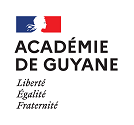 Certification CAP CA2 Etablissement :APSA support : Les concepteurs du référentiel doivent cocher les cases correspondant à chaque critère d’évaluation.ATTENTION si un seul item est invalidé, cela rend le référentiel non conforme et vous engage à modifier votre proposition avant de la retourner à jeremy.puaux@ac-guyane.fr  et cecile.Chauffour@ac-guyane.fr pour avis final. *Penser à insérer le tableau de répartition des points dans les degrés de maîtrise des 2 AFLP de la situation d’évaluation 2 (retenus par l’enseignant) selon le choix de l’élève quant aux poids relatifs des 2 AFLP dans la note (4-4/6-2/2-6)Les concepteurs valident les attendusPrincipe d’élaboration de l’épreuvePossibilité de choisir un itinéraire adapté/ à son niveauPossibilité de choisir un itinéraire adapté/ à son niveauOUI         NON Principe d’élaboration de l’épreuveChoix possibles de niveau de difficulté ou de complexité de l’itinéraireChoix possibles de niveau de difficulté ou de complexité de l’itinéraireOUI         NON Principe d’élaboration de l’épreuvePrésence d’éléments variés d’incertitude en milieu connuPrésence d’éléments variés d’incertitude en milieu connuOUI         NON Principe d’élaboration de l’épreuveIntégration des éléments et des conditions nécessaires à un engagement sécurisé dans la pratiqueIntégration des éléments et des conditions nécessaires à un engagement sécurisé dans la pratiqueOUI         NON Principe d’élaboration de l’épreuvePrésence et définition des formes d’aidePrésence et définition des formes d’aideOUI         NON Principe d’élaboration de l’épreuveNotation individuelleNotation individuelleOUI         NON Principe d’élaboration de l’épreuvePrise en compte de la différence filles-garçons dans l’évaluationPrise en compte de la différence filles-garçons dans l’évaluationOUI         NON Evaluation de 4 AFLP : dont 2 obligatoires (AFLP1 et 2) et 2 retenus par l’enseignant parmi les AFLP 3,4,5,6Evaluation de 4 AFLP : dont 2 obligatoires (AFLP1 et 2) et 2 retenus par l’enseignant parmi les AFLP 3,4,5,6Evaluation de 4 AFLP : dont 2 obligatoires (AFLP1 et 2) et 2 retenus par l’enseignant parmi les AFLP 3,4,5,6OUI         NON 4 niveaux de maîtrise pour chaque AFLP4 niveaux de maîtrise pour chaque AFLP4 niveaux de maîtrise pour chaque AFLPOUI         NON AFLP ni modifiés ni reformulésAFLP ni modifiés ni reformulésAFLP ni modifiés ni reformulésOUI         NON Situation d’évaluation 1 notée sur 12 pointsSituation d’évaluation 1 notée sur 12 pointsSituation d’évaluation 1 notée sur 12 pointsSituation d’évaluation 1 notée sur 12 pointsPrincipe de construction de la noteAFL1Noté /7 pointsOUI         NON Principe de construction de la noteAFL1Le coefficient de choix de difficulté /complexité de l’itinéraire pour ajuster la note dans le degré de maîtriseOUI         NON Principe de construction de la noteAFLP 2Noté /5 pointsOUI         NON Situation d’évaluation 2 notée sur 8 pointsSituation d’évaluation 2 notée sur 8 pointsSituation d’évaluation 2 notée sur 8 pointsSituation d’évaluation 2 notée sur 8 pointsPrincipe de construction de la note2 AFLP parmi AFLP 3, 4, 5 et 62 AFLP proposés à l’évaluationOUI         NON Principe de construction de la note2 AFLP parmi AFLP 3, 4, 5 et 6Choix possibles : poids relatifs des 2 AFL dans l’évaluation (4-4/6-2/2-6)*OUI         NON 